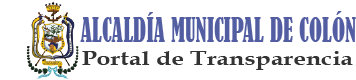 Ciudad Colón, 16 de marzo de 2020PÚBLICO EN GENERALPRESENTE:La suscrita Oficial de Información de la Alcaldía Municipal de Colón, por este medio informa al público en general que durante los meses de julio, agosto y septiembre del año 2019, no se registró ningún cambio en el Directorio de Funcionarios Públicos; de igual manera,  en el Directorio de Encargados de Unidad. Por tal razón, siguen vigentes los publicados en el primer trimestre.Link:  Funcionarios PúblicosLink: Encargados de UnidadEvelyn Raquel Hernández de MenjívarOficial de Información